AGENDA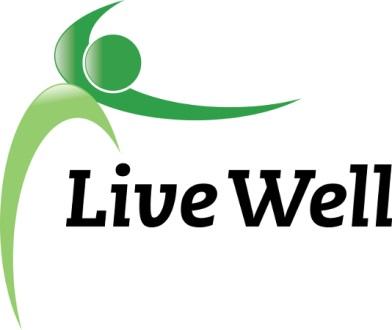 Healthy Food for All Work GroupVirtual Meeting via Google Hangouts: meet.google.com/khm-drvc-owq2:00pm – 3:30pm, Thursday, May 27 2021.Agenda itemsNotesAction ItemsIntroductionsWelcome everyone! Introductions, Accomplishments, and Ice Breaker: What have you been watching lately?Attendees: Jessica Cooney, Ryan Bowersox, Celia Ruiz, Allison Koonce, Marty Scott, Tom Bueller, Laura McCulloch, Emily Lysen, Frankie Haynes, Susan Farley, Valorie Carson, Norm White, Michele Dillon, Kate LaRoshAnnouncements Summer Meal Program - Sign up will open JUNE 1st.BCBS UpdatesCruising Cupboard- JuneRX PadsDUFB and Simply ProduceCommunity Checkbox- HFFA AccomplishmentsSummer Meal Program - try and spread the word on the summer meal program as best we can. Meal Kits are available ages 1-18 and those with disabilities. There are some closed sites from BGC and Parks & Rec Baldwin City Summer Program is also doing meal kits that will be available to be picked up on Wednesdays. Eudora also has a program but is not under the federal program.Susan - needs to push out to teens, the program needs to be registered for beforehand and can be picked up once a week. Believes meal kits might be better and more popular. In the past a teen advisory committee has been brought up but wasn’t done this year.Valorie - so parents don’t need the kids with them to pick up?Susan - parents and children do not need to be present. 4 locations: Woodlawn, Kennedy, Free State, and Sunflower.Emily - advertising on Mass if an optionFrankie - Teen Zone will probably be one of the last places to open in LPL, will keep an eye out for where to help advertise to teens.Susan - Meal Kits are available to last a week, there is no reason why people shouldn’t be taking advantage of them. Baldwin has 5 or 7 day options. Celia - Getting the visuals of what is in the meal kit and what is available so they can see what they will get. Ryan - Will try and snag some pictures of the ones that got donated to Just Food and share with the group.Laura - Is it open to anybody? Is it 1 box per kid or per family? Is the flyer in Spanish?Susan - open to ANYONE 1-18, they don’t need to show anything. One box per kid. Spanish flyer is being worked on right now. Ryan - will send them in delivery boxes and on the Cruising Cupboard. BCBS UPDATES: CC - waiting for June to finish an overlapping grant. Ryan - event tomorrow in the Warehouse Arts District to unveil the partnership with VanGo and new mural in BonBon parking lot. Rx Pad - emailing with Allison about education stuff and finishing up the prescription pad to get sent to the printers. At first it will be in the LMH network but then looking to expand so if anyone has any connections to other offices would be helpful.Allison - the more we can get it out the better. Celia - Gluten Free diets make it difficult to find resources. Are food allergies listed on the pad?Ryan - That’s a big hurdle, we want to meet people where they are and the pad is intended to help give people a direction. Susan - Sesame has been added to the list of highest food allergies. Marty - it would be great to have a dietetic intern be able to help come in and shop at the pantry. Susan - Shannon Jones would be a good resource to reach out to. DUFB & Simply Produce - Tom: we have submitted the info to BCBS and are just waiting for approval. Both LFM and Cottins are on board for triple up food bucks days. Waiting for a meeting with Checkers and they are very interested in having the conversation. Simply produce will not be rolled out until the fall to make sure to not compete with Farmers Market. Susan - promote Double Up Food Bucks as much as you can! Marty - want to give people the option to sign up and donate one to Just Food.Laura - Can someone tell me more about Simply Produce? What are the funds being used for?Susan - Started in KS, you work with a local grocery store to provide customers the ability to pay $15 for 15 lbs of produce. The funds are used for the behind the scene start up costs and advertising. Susan - App called Seasonal & Simple - a wonderful resource Community Checkbox - will update next meetingLaura - going back to the food access plan in the CHIP will help give us an idea of what to add. Valorie - send out the objectives ahead of time to helpSharing of Resources/ Community NeedsSummer Meal Program FlyerVaccinated Clinic at Just Food through the month of June. Upcoming date for Food Pantry meeting coming soon!Michele - Farmers Market coupons for seniors are available. Norm - LEAP applications due TOMORROW (5/28). DCF offices open 6/8. Laura - Food pantries measure for CHIP, increase the number of school pantries from 14 to 20 but are at 19 currently!! https://dashboards.mysidewalk.com/healthiertogether/access-to-healthy-foodSusan - Spanish version of summer meal flyer sent, Cooking Connected class is already full. Yay! The class will be offered again in the Fall. Marty - BCBS Learning Sessions from April: How to help the community know what to donate to food pantries. HFFA Leadership Transition July Leadership Change- Ryan is stepping down. Jessica will continue as ChairOn-Going ProjectsAdjournedNext Meeting - June 24th, 2-3:30pm